
Formulario de cumplimiento de ciencia abierta
        
A través de este formulario, los autores informan a la revista sobre el cumplimiento del manuscrito con las prácticas de comunicación de Ciencia Abierta. Se pide a los autores que informen: (a) si el manuscrito es un preprint y, en caso afirmativo, su ubicación; (b) si los datos, códigos de programa y otros materiales subyacentes al texto del manuscrito se citan y referencian adecuadamente; y c) si aceptan opciones iniciales en el proceso de examen por homólogos. 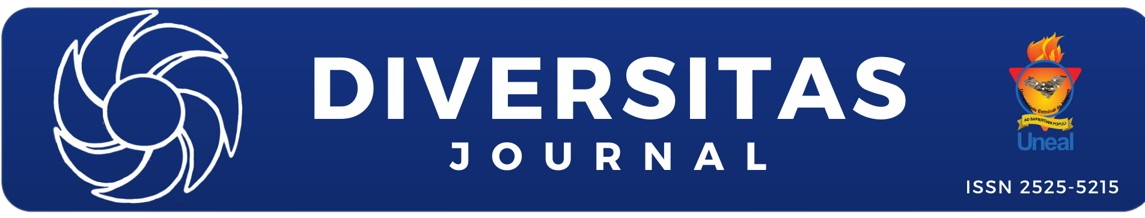 PreprintsDepósito del manuscrito en un servidor de preprint reconocido por la revista.Disponibilidad de datos de investigación y otros materialesSe alienta a los autores a poner a disposición todo el contenido (datos, códigos de programa y otros materiales) subyacente al texto del manuscrito antes o en el momento de la publicación. Se permiten excepciones en casos de cuestiones legales y éticas. El objetivo es facilitar la evaluación del manuscrito y, si se aprueba, contribuir a la preservación y reutilización de los contenidos, y a la reproducibilidad de la investigación.Vacantes en la revisión por pares
Los autores pueden elegir uno o más medios para abrir el proceso de revisión por pares, ofrecido por la revista. El manuscrito es un preprint?El manuscrito es un preprint?(  )Sí - Nombre del servidor de preprints:           Preprint DOI:(  )No.¿Los contenidos subyacentes al texto del manuscrito ya están disponibles en su totalidad y sin restricciones, o lo estarán en el momento de la publicación?¿Los contenidos subyacentes al texto del manuscrito ya están disponibles en su totalidad y sin restricciones, o lo estarán en el momento de la publicación?(  )Sí:       (  ) Los contenidos subyacentes al texto de investigación están contenidos en el manuscrito.        (  ) Los contenidos ya están disponibles.
       (  ) Los contenidos estarán disponibles en el momento de la publicación del artículo.       Los siguientes son títulos y sus URLs, números de acceso o DOIs de los archivos        del contenido subyacente al texto del artículo (use una línea para cada dato):             
              (  )No: 
       (  ) Los datos están disponibles a petición de los revisores.
       (  ) Después de la publicación, los datos estarán disponibles bajo demanda para los autores – Condición justificada en el manuscrito.       (  ) Los datos pueden no ponerse a disposición del público. Sírvase justificar lo siguiente:Cuando se ofrecen, ¿los autores están de acuerdo con la publicación de las opiniones de la evaluación de aprobación del manuscrito?Cuando se ofrecen, ¿los autores están de acuerdo con la publicación de las opiniones de la evaluación de aprobación del manuscrito?(  )Sí.(  )No.Cuando se les ofrece, ¿los autores aceptan interactuar directamente con los revisores responsables de evaluar el manuscrito?Cuando se les ofrece, ¿los autores aceptan interactuar directamente con los revisores responsables de evaluar el manuscrito? (  )Sí. (  )No.